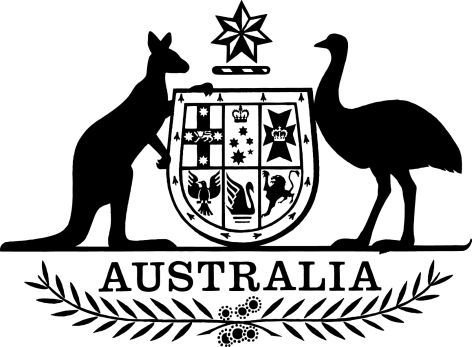 Australian Consumer Law (Free Range Egg Labelling) Information Standard 2017I, Michael McCormack, Minister for Small Business, make the following information standard.Dated				2017Michael McCormack DRAFT ONLY—NOT FOR SIGNATUREMinister for Small BusinessContentsPart 1—Preliminary	11  Name	12  Commencement	13  Authority	14  Definitions	15  Application	26  Inconsistency of State and Territory laws	2Part 2—Free range egg labelling and display requirements	27  Meaning of the term free range	28  Labelling requirements	29  Display requirements	3Part 3—Misleading or deceptive conduct	310  Safe harbour for free range egg representations	311  Proceedings relating to misleading or deceptive conduct or representations	3Part 4—Transitional provisions	4Part 1—Preliminary1	Name		This instrument is the Australian Consumer Law (Free Range Egg Labelling) Information Standard 2017.2	Commencement		Each provision of this information standard specified in column 1 of the table commences, or is taken to have commenced, in accordance with column 2 of the table.  Any other statement in column 2 has effect according to its terms.3	Authority		This instrument is made under section 134 of the Australian Consumer Law.4	DefinitionsNote:	A number of expressions used in this instrument are defined in section 4 of the Act, including the following:	Australian Consumer Law.		In this instrument:egg means an egg laid by a hen.free range egg has the meaning given by section 7.hen means a female domestic fowl (gallus gallus domesticus).laying cycle for hens means the period of a group of hens’ lives across which the hens are kept together, managed in the same way and are able to lay eggs.packaging for eggs means anything that completely or partly encloses, contains or packs the eggs.stocking density for hens means the maximum number of hens per hectare that have access to an outdoor range on any day across the laying cycle.5	Application		This information standard applies to packaging of eggs for wholesale or retail sale, and that are displayed for retail sale without packaging.6	Inconsistency of State and Territory laws		This information standard is not intended to exclude or limit the operation of a law of a State or Territory that is capable of operating concurrently with the provisions of Part 2.Part 2—Free range egg labelling and display requirements7	Meaning of the term free range	(1)	Free range eggs are eggs laid by hens that:	(a)	had meaningful and regular access to an outdoor range during daylight hours across the laying cycle; and	(b)	were subject to a stocking density of 10,000 hens or less.	(2)	For the purpose of paragraph (1)(a): 	(a)	disregard occasions when hens were prevented from accessing the outdoor range because:	(i)	the hens were undergoing nest box training; or	(ii)	the weather conditions endangered the safety or health of the hens; or	(iii)	the hens would have been exposed to predators; or	(iv)	the hens were being medicated or otherwise cared for; or	(v)	there were exceptional circumstances that prevented the hens from accessing the range; and	(b)	have regard to the extent to which hens are able to roam, forage and display natural behaviours on the outdoor range to which the hens have access.8	Labelling requirements		A person must not label packaging for eggs for wholesale or retail sale with the words ‘free range’ unless:	(a)	the eggs are free range eggs; and	(b)	the words ‘free range’ are used in relation to the eggs; and	(c)	the stocking density is prominently displayed on the packaging.9	Display requirements		If eggs are being displayed for retail sale without packaging a person must not represent that the eggs are free range unless:	(a)	the eggs are free range eggs; and	(b)	the display has a sign containing the words ‘free range’; and	(c)	the sign is prominently displayed; and	(d)	the sign prominently displays the stocking density; and	(e)	if eggs other than free range eggs are being displayed at or near the display of free range eggs, the display of free range eggs must be separate from the display of other eggs, so that a person at or near the displays can reasonably distinguish between eggs to which the sign required by paragraph (b) relates and other eggs.Part 3—Misleading or deceptive conduct10	Safe harbour for free range egg representations		A person does not contravene section 18, paragraph 29(1)(a), section 33 or paragraph 151(1)(a) of the Australian Consumer Law merely by making a representation that complies with Part 2.11	Proceedings relating to misleading or deceptive conduct or representations		If:		(a)	proceedings are brought against a person in respect of section 18, paragraph 29(1)(a), section 33 or paragraph 151(1)(a) of the Australian Consumer Law; and	(b)	the person seeks to rely on section 10 of this information standard in the proceedings,		the person bears an evidential burden in relation to whether they have made a representation in compliance with Part 2.Part 4—Transitional provisions	(1)	The transitional period commences on the day this information standard is published by written notice on the internet and ends when Part 2 commences twelve months after that day.	(2)	During the transitional period, if a person makes a representation that would comply with the labelling or display requirements in Part 2 if they were in effect, they may rely on section 10 (safe harbour for free range egg representations) in relation to that representation.Commencement informationCommencement informationCommencement informationColumn 1Column 2Column 3ProvisionsCommencementDate/Details1.  Part 1The day this information standard is published by written notice on the internet.2.  Part 2Twelve months after the day this information standard is published by written notice on the internet.3.  Parts 3 and 4On the later of:(a) the day this information standard is published by written notice on the internet; or(b) the same time as Schedule X to the Treasury Laws Amendment (2017 Measures No Y) Act 2017.However, the Part does not commence at all if the event mentioned in paragraph (b) does not occur.